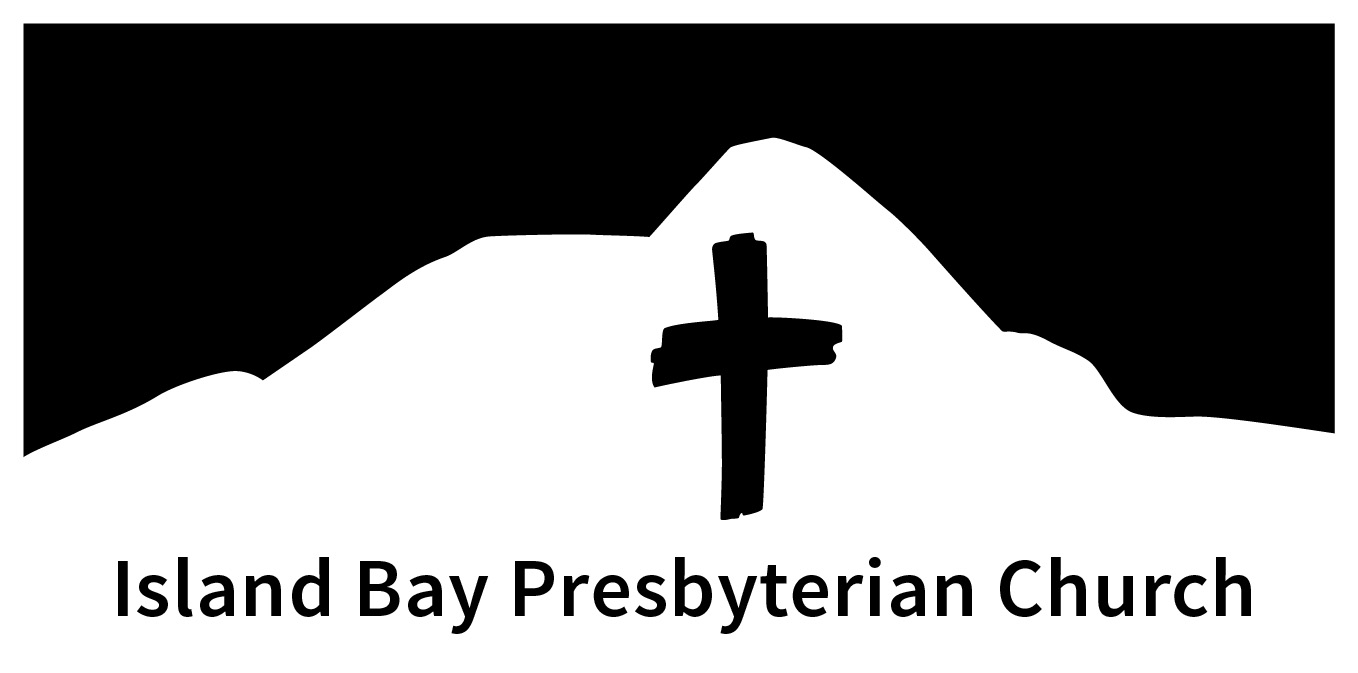 88 The Parade, Island Bay, Wellington 6023. Ph 383 8699; email office@ibpc.org.nz  www.ibpc.org.nzBooking Form for Church Facilities 2023Welcome. At Island Bay Presbyterian Church Centre (IBPC) we offer you:A safe and friendly environment where all activities will be in harmony with a basic respect for God and the Christian faithA place that is used by many community groups including the activities of the Church, and dependent on co-operation between groups.Please complete this form and accept the Conditions of Hire below and return it to office@ibpc.org.nz or bring it to the church office.Today’s date: _______________Group Name: _____________________________________________________________________Postal Address: ____________________________________________________________________ Contact person:  ___________________________________________________________________Phone number:  Landline: _____________________Cell phone: _____________________________Email:____________________________________________________________________________Event description: ___________________________________   Booking type (circle): one-off event  /  regular ongoing booking  Date(s)/day(s) for booking:___________________________________________________________Start time: ___________________  End time: __________________  Total hrs. : ________________Spaces to be hired: (please tick)  Church:  _________	Hall:  _________ 	Lounge:  ________	Kitchen is included in hire.Church Foyer: ___________	Kitchen only:  _________       Hire rates per space (gst inclusive): Community and non-profit groups/classes: 			 $25 / hour  Parties* (Use of Hall + Lounge + Kitchen):	 		 $50 / hourClasses (where attendance fee applies):			 $35 / hour			  Commercial use:						 $50 / hour           			Hall + Lounges				 $75 / hourChurch (auditorium):					 $35 / hour  Weddings and funerals:	please contact us.*If just Lounge OR Hall is preferred, the rate is $42/hrIBPC has sole discretion over the price for services provided to the hirer.Extra Resources:Trestle tables (14) and chairs (100): free with hire. $8/table for off-site functions.Children’s party toys: $20 for 10 ride-ons and trikes. Any damages must be paid for.Data projector $30 + gst. Other:  white board (free). No Bluetooth in church unless church technician oversees.Pie warmer: (for off-site hire) $50 + gstPiano: Can be used only with prior approval. Not for young children. Number of spaces:____ x hours ___    x rate: $ _____/hr.    Total: $ _______ Extra costs:  ________________  $ _______    Total: $ ___________Deposit: $_______  (upon request) Bond: $_________  (upon request)   Bond receipt #: Date and method of payment: ___________________     Please invoice me  I accept the Island Bay Presbyterian Church  ‘Conditions of Hire’ for 2023 below :Signed on behalf of hiring group: ________________________Name: ________________________Signed on behalf of IBPC :______________________________Name: ________________________Date: ______________________	Conditions of Hire Your Booking Include time for setting up, cleaning and rearranging furniture. If there are any unforeseen changes to your booked time, this can be accommodated only by prior arrangement. Before your event, a representative of your group must complete an emergency and safety walk-through of the premises and arrange access. Only the areas that have been hired can be used by the hirer.Payment for casual bookings is required before the booked event.Cancellation: 2 weeks’ notice is required to cancel (and not be charged for) a booked time. If inadequate notice of cancellation is given, you may be asked to pay for the booking. Access, Security and SafetyAgree to comply with Government Covid Protection Framework.Carpark: Please park within the defined spaces.Keep doorways clear for emergency access. Keep smoke-stop door closed between Centre foyer and stairs to auditorium. This is a legal obligation.Group leader ensures windows are closed, doors locked, heaters, taps, lights off (don’t forget the toilets) and relevant electrical equipment off. Any damage arising from a failure to do so will be the responsibility of the hirer.If the Church Centre becomes temporarily unavailable, we will attempt to give at least 3 days’ notice.You are responsible for the return of the key as soon as possible after hire of our facilities.Security is the sole responsibility of the hirer.You are responsible for the safety of your group members while they are here; group members are responsible for their own safety should they arrive before or depart after your group’s booked time.Cleaning Please leave the premises in a cleaned and tidy condition as a courtesy to the group that next uses the space. Before departing, vacuuming the carpets. Gym requires sweeping (wide broom in 4th cupboard). Vacuum cleaner, broom and mop are in the cupboard next to the kitchen entrance. Kitchen and toilet floors are to be left clean.  Please mop if necessary.Pack away extra tables and chairs before you leave.  Crockery and cutlery must be washed, dried and put away.Rubbish: Please bring your own bags. Take away your rubbish (including nappies) and recyclables.IBPC reserves the right to charge for cleaning services if cleaning has not been adequately done.Care of the premisesNo smoking or alcohol on the property.No aerosols (spray paint, glitter, foam etc) or paint on the property. No cellotape or pins on walls.Wheels: no skateboards, bikes, scooters inside. Balls: balls in the hall only; no ball play after 10pm.Lift rather than drag furniture in the hall.Damage & LossThe group/individual hiring the premises/resources is responsible for any damage to or loss of church property, furniture, fittings or equipment caused by persons in their group. Cost of repairs or replacements are payable by you, the hirer.IBPC is not responsible or liable for loss of or damage to a hire group’s property, or that of any individual within the hire group, and church insurance does not cover such loss or damage. This applies to your vehicle while in the church car park. We recommend appropriate insurance be obtained. Let us know of things that need repair in any of the Centre spaces. Please be respectful of the furniture.NoiseGym: due to the proximity of residences to the hall, IBPC reserves the right to curtail or cancel any activity or booking that unduly affects our good neighbourly relations. To this effect, any use of amplified sound, or music, must have prior approval. This applies to events in any church space.Evacuation (in accordance with the I.B.P.C. Fire Evacuation Plan)In hiring the premises you are responsible for:Being familiar with the evacuation plan, floor plan, emergency exits, location and use of fire fighting equipment and fire alarm, location of Assembly Point, Building Assistance Register and Wardens duties.Appointing a Fire Warden and ensuring they are conversant with actions required in event of a fire.Informing your group of the evacuation plan, exits, assembly point and firefighting equipment.Breach of AgreementIn the event of the hirer committing a breach of any of the Conditions of Hire IBPC has the right to terminate the agreement by notice in writing.ContactEmail: office@ibpc.org.nz ; Church office: phone 383-8699For queries while you are at the church/church centre: Graeme Mahoney. Mobile:  021 1622936.We hope you enjoy your time with us, and find the Church Centre a good venue for your group.Island Bay Presbyterian Church  BOARD OF MANAGERS	   2023